FLYNIE 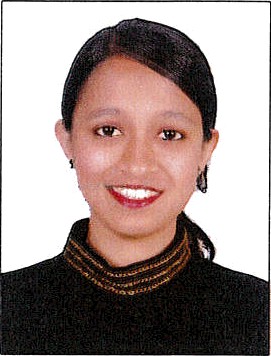 Bur Dubai, DubaiContact No   :   C/o 0505891826Email id       : flynie.368372@2freemail.com OBJECTIVETo work in an environment where I can utilize my skills to help the company grow, build healthy professional relationships and at the same time polish up my skills to enhance the working ability. EMPLOYMENT DETAILSMAY 2017 - PRESENT                 Customer Service Coordinator/Administrative Assistant/Receptionist                                                       INJAZ REAL ESTATE REGISTRATION TRUSTEE                                                      *Interacting with clients                                                       *Handling grievances of the customers                                                      *Providing clerical and administrative support to the employees                                                      *Cash HandlingJUNE 2016 - MARCH 2017Talent Acquisition SpecialistTECH MANHINDRA BUSINESS SERVICESJUNE 2015 – JANUARY 2016      Talent Acquisition SpecialistFIRST SOURCE SOLUTIONS*Assisting with day to day operations of the HR functions and duties*Coordinate communication with candidates and schedule interviews                                                       *Sourcing candidates through job portals                                                       *Process documentation and prepare reportsACADEMIC CREDENTIALSPERSONAL SKILLS* Networking* Strong convincing skills* InquisitivePERSONAL DETAILSDateofBirth:     21st January 1995Nationality	:     IndianLanguagesKnown:     English, Hindi, Marathi and KonkaniHobbies :     Read and TravelVisa Status                  :     Employment Visa (Flynie)Examination University/BoardYear of PassingPercentageT.Y.BCOMMumbai University201583%H.S.CMaharashtra Board201273%S.S.CMaharashtra Board201073%